 Interessante Links zusammengefasst !Da in der Link-Liste von Qlobel-Chance und anderen (s. u.) fast alle gängigen und interessanten Medien bzw. Homepages aufgeführt sind, bleibt ansonsten nur entsprechend wenig zu berichten.  https://qlobal-change.blogspot.com/ 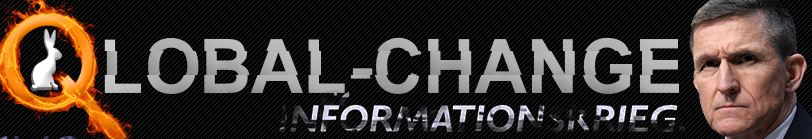 Zur großen Linkliste auf der Seite bitte ganz nach unten scrollen.► Auf Telegram ist die Seite unter diesem Link zu erreichen: https://t.me/s/QlobalChange https://nebadonia.wordpress.com/ 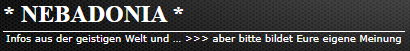  Der Sturm ist da – Liveticker   https://traugott-ickeroth.com/liveticker/ 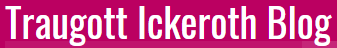  BEWUSST.TV, Jo Conrad:  http://bewusst.tv/ 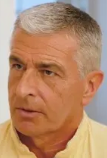  Die sehr umfangreiche Kanalliste von UPENDO.tv:  https://www.youtube.com/channel/UC8dqw-ut3qsOwg_xmLjPbSA/channels 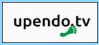  Mediathek mit aktuellen Beiträgen:  https://nuoviso.tv/ 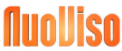  Liebe das Ganze, weil das Ganze Liebe ist   https://liebe-das-ganze.blogspot.com/?m=1 WEB-Version: https://liebe-das-ganze.blogspot.com/?m=0 Neben den o.g. hier permanent aufgeführten Links, unter denen regelmäßig neue Informationen gepostet werden, folgen jeweils Einzel-Nachrichten, die evtl. auch schon in einer der o.g. Listen enthalten sind: DIESER MANN demaskiert ANNALENA BAERBOCK im TV! https://www.youtube.com/watch?v=1LRDmkYFaQE 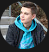  Drain the Swamp: Geheimdienste zerlegen Dr. Fauci: https://t.me/LIONMediaTelegram/6207 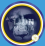  Verbinde die Punkte #541 - Kaffeesatzkränzchen (28.05.2021) https://t.me/verbindediepunkte/5856 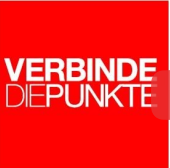   Wie sagte Q? „Es musste so kommen. Nichts kann aufhalten, was kommen wird“ Wie sagte Q? „Es musste so kommen. Nichts kann aufhalten, was kommen wird“ | Tagesereignis 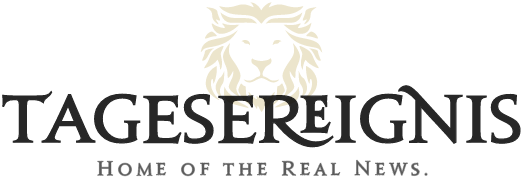  Verbrechen gegen die Menschlichkeit: Klagen gegen WHO und Regierungen: https://www.wochenblick.at/verbrechen-gegen-die-menschlichkeit-klagen-gegen-who-und-regierungen/ 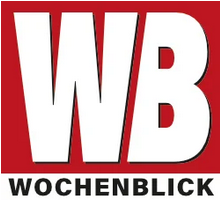  Trump gibt Interview bei Newsmax: https://www.youtube.com/watch?v=D09WZn_wyKs 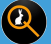  1.000 Anwälte und 10.000 Ärzte haben wegen Verstößen gegen den Nürnberger Kodex geklagt https://connectiv.events/anwaelte-und-aerzte-haben-wegen-verstoessen-gegen-den-nuernberger-kodex-geklagt/ 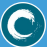  Zwangsabonnement GEZ - Ein Verweigerer und seine Erfahrungen: https://www.kla.tv/18774?autoplay=true 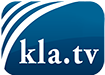 ▶ CO2-Gesetz – teuer, nutzlos, ungerecht (Abstimmung vom 13. Juni 2021) https://www.kla.tv/18838?autoplay=true  ▶▶▶ Dr. Jens Bengen, Du bist ein Held: https://t.me/AllesAusserMainstream/4964  Hat Joe Bidens Pandemie-Berater Dr. Anthony Fauci die Wuhan-Virus-Forschung finanziert? https://t.me/CheckMateNews/33793 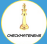 ▶ 53 Länder verlangen Aufklärung WHO wegen Missbrauchsbericht unter Druck: https://t.me/CheckMateNews/33797 ▶ Frontal-Attack auf ARD und ZDF: https://t.me/CheckMateNews/33802   Das leise Sterben der Geimpften – Vorbote einer Menschheitskatastrophe?  Das leise Sterben der Geimpften – Vorbote einer Menschheitskatastrophe? › Jouwatch (journalistenwatch.com) 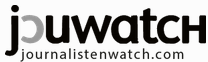  Drogenfunde in Österreich und Holland: https://t.me/MARKmobil/1972 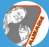 ▶▶▶ Dr. Lee Merritt - Alle Versuchstiere starben nach der mRNA Impfung: https://t.me/NeuzeitNachrichten/1105  Haben Sie eine Impfung? Keine Flüge mehr! Pech für die Geimpften: https://www.hinzuu.com/2021/05/29/haben-sie-eine-impfung-keine-fluege-mehr/ 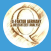  Denkanstoß #990 29.05.2021 Mediale Narrative - unterbewusste Programmierung: https://t.me/menschenreise_diskussion/1849 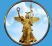  Linksextremistischer Anschlag auf die Baustelle der Tesla-Gigafactory ! https://vera-lengsfeld.de/2021/05/28/linksextremistischer-anschlag-auf-die-baustelle-der-tesla-gigafactory/?utm_source=mailpoet&utm_medium=email&utm_campaign=NL-Post-Notifications 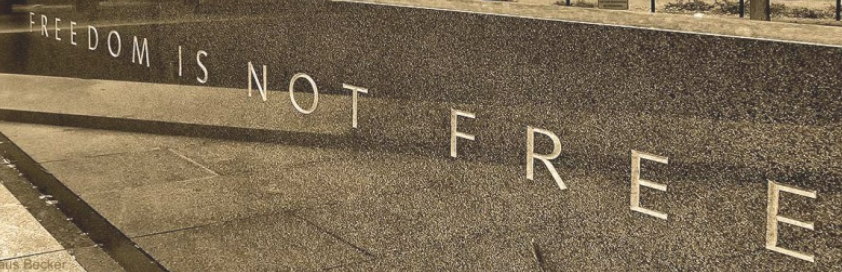  System Merkel: Grundrechte nur noch für kritiklose Untertanen: https://philosophia-perennis.com/2021/05/29/system-merkel-grundrechte-nur-noch-fuer-kritiklose-untertanen/ 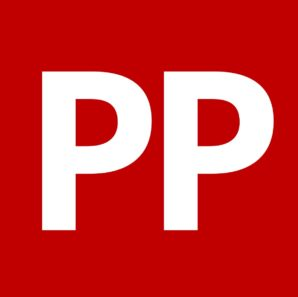 ▶ Max Otte neuer Vorsitzender der Werte-Union: https://philosophia-perennis.com/2021/05/29/max-otte-neuer-vorsitzender-der-werte-union/  ÄRZTEKAMMER-CHEF »Würde Eltern jetzt nicht raten, ihre Kinder regelhaft impfen zu lassen“ https://t.me/oliverjanich/62085 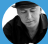 ▶ LIVE-STREAM aus Magdeburg: https://t.me/oliverjanich/62151 ▶ Bestatter in Großbritannien: Seit Impfung schießen die Todesfälle nach oben: https://t.me/oliverjanich/62160  Flugbewegungen und Erdbeben: https://t.me/fufmedia/23018 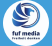 ▶ Bosporus blockiert!: https://t.me/fufmedia/23041  Eckart von Hirschhausen zu Gast bei RTL. Interessante Anstecknadel - ein weiterer Unterstützer des Great Resets: https://t.me/TraugottIckerothLiveticker/34580 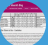 ▶ Eine weitere -wenn auch schon ältere- Folge der wenigen sehr guten „Anstalten“: Besatzer im Land: https://t.me/TraugottIckerothLiveticker/34522 ▶ Verbrechen an den Ureinwohnern Australiens! https://t.me/TraugottIckerothLiveticker/34507 ▶ Exorbitant erschreckendes Ausmaß: COVID-19-Impfstoff-Nebenwirkungen: https://t.me/TraugottIckerothLiveticker/34509 ▶ Was macht das? Ein Euro bitte! https://t.me/TraugottIckerothLiveticker/34512 ▶ Ich bin praktizierender Kardiologe und Internist in der Schweiz: https://t.me/TraugottIckerothLiveticker/34590 ▶ Schweden hat es ganz ohne Lockdown und andere menschenverachtende Maßnahmen geschafft: https://t.me/TraugottIckerothLiveticker/34595 